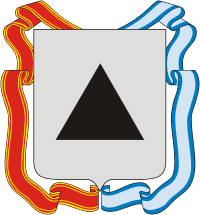 ИЗБИРАТЕЛЬНАЯ КОМИССИЯ ГОРОДА МАГНИТОГОРСКА РЕШЕНИЕО результатах выборов депутатов Магнитогорского городского Собрания депутатов шестого созыва  В соответствии со статьей 50 Закона Челябинской области «О муниципальных выборах в Челябинской области», на основании протоколов №1 окружных избирательных комиссий по выборам депутатов Магнитогорского городского Собрания депутатов шестого созыва избирательная комиссия города Магнитогорска РЕШАЕТ:1. Признать выборы депутатов Магнитогорского городского Собрания депутатов шестого созыва по 32 избирательным округам состоявшимися и действительными.2. Установить, что в Магнитогорское городское Собрание депутатов шестого созыва избраны 32 депутата по одномандатным избирательным округам (приложение №1).3. Опубликовать настоящее решение в газете «Магнитогорский рабочий» в течение суток.4. Контроль за исполнением настоящего решения возложить на секретаря избирательной комиссии города Магнитогорска Р.Р. Бабину.Председатель комиссии						           М.В. МаевСекретарь комиссии 						                      Р.Р. Бабина                    Приложение №1к решению избирательной                                              комиссии г. Магнитогорска                 от 15.09.2020 №2/17СПИСОКизбранных депутатов Магнитогорского городского Собрания депутатов шестого созыва«15» сентября 2020 г.                                                                № 2/17№ п.п.Фамилия, имя, отчество избранного депутатаНомер одномандатного избирательного округа1Корда Ольга Анатольевна12Казаков Олег Владимирович23Новикова Светлана Валерьевна34Бобылев Вячеслав Алексеевич45Козлов Роман Алексеевич56Морозов Александр Олегович67Иванов Вадим Владиславович 78Великий Андрей Борисович89Ширяев Олег Петрович910Плотников Евгений Анатольевич1011Рядчикова Татьяна Анатольевна1112Мухин Александр Алексеевич1213Грицай Максим Николаевич1314Самойлова Оксана Юрьевна1415Ереклинцева Тамара Анатольевна1516Токарев Виктор Иванович1617Кожаев Егор Константинович1718Табаков Александр Викторович1819Смолин Игорь Владимирович1920Качемов Алексей Сергеевич2021Мясников Александр Леонидович2122Бовшик Павел Александрович2223Марков Александр Геннадьевич2324Белоусов Сергей Анатольевич2425Чевычелов Андрей Витальевич2526Король Сергей Витальевич2627Феоктистов Вадим Николаевич2728Чумиков Алексей Михайлович2829Довженок Александр Валерьевич2930Куряев Дмитрий Владимирович3031Ненашев Сергей Александрович3132Ушаков Сергей Николаевич32